Міністерство освіти і науки УкраїниДержавний біотехнологічний університетНаціональний науковий центр
«Інститут аграрної економіки» НААНУНаціональний університет біоресурсів
і природокористування УкраїниХарківська обласна громадська організація «Науковий центр дидактики менеджмент-освіти»Варшавський університет
природничих наук – SGGW (Польща)Університет агрономічних наук
та ветеринарної медицини в Бухаресті (Румунія)Білоруський державний
аграрний технічний університет (Білорусь)Білоруська державна
сільськогосподарська академія (Білорусь)Полоцький державний
університет (Білорусь)Туркменський сільськогосподарський університет імені С.А. Ніязова (Туркменістан)VI МІЖНАРОДНА
НАУКОВО-ПРАКТИЧНА КОНФЕРЕНЦІЯ «УПРАВЛІННЯ РОЗВИТКОМ СОЦІАЛЬНО-ЕКОНОМІЧНИХ СИСТЕМ»(присвячена 100-річчю від Дня народження професора Турченка Михайла Михайловича)Державний
біотехнологічний університет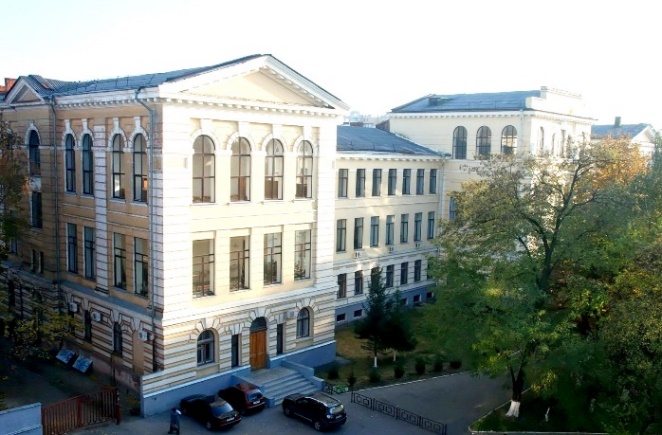 19-20 квітня 2022 рокуШАНОВНІ КОЛЕГИ!Запрошуємо наукових та науково-педагогічних співробітників, докторантів, аспірантів, здобувачів наукових ступенів, студентів-дослідників взяти участь у
роботі VI Міжнародної науково-практичної конференції «Управління розвитком соціально-економічних систем.ОРГАНІЗАТОРИ КОНФЕРЕНЦІЇ:Кафедра Менеджменту, бізнесу і адміністрування факультету Менеджменту, адміністрування та права Державного біотехнологічного університету.Форма участі: ДИСТАНЦІЙНАТЕМАТИКА РОБОТИ КОНФЕРЕНЦІЇ:Секція 1. Сучасні тенденції, перспективи та стратегічні орієнтири розвитку соціально-економічних систем мікро-, мезо- та макрорівня.Секція 2. Управління інноваціями, інвестиціями та інтеграційними процесами в стабілізації розвитку суб'єктів економічних відносин.Секція 3. Інституційне та організаційно-правове забезпечення стабілізації розвитку соціально-економічних систем.Секція 4. Планування, прогнозування, облік та контроль в управлінні розвитком соціально-економічних систем.Секція 5. Виробничі, маркетингові та комерційні інструменти управління розвитком суб'єктів економічних відносин.Робочі мови:
українська, російська, англійськаУМОВИ УЧАСТІ:До друку приймаються тези, обсягом
до 3-х сторінок включно, однією з робочих мов конференції. Кількість авторів не може перевищувати 3-х осіб.УЧАСТЬ У КОНФЕРЕНЦІЇ БЕЗКОШТОВНА!!!За необхідністю надається сертифікат учасника конференції (15 годин / 0,5 кредиту ЄКТС), який можна враховувати, як підвищення кваліфікації (вартість 100 грн – реквізити для сплати будуть надіслані додатково після підтвердження прийняття матеріалів. У заявці вказати про необхідність отримання сертифіката учасника конференції.За результатами роботи планується видання Матеріалів конференції. Електронний збірник буде доступний для обговорення на сайті Державного біотехнологічного університету (http://btu.kharkov.ua/). Матеріали конференції будуть видані окремим збірником, який буде розіслано до провідних ЗВО та наукових бібліотек.Для участі в конференції необхідно не пізніше 08 квітня 2022 року надіслати на адресу Оргкомітету виключно електронною поштою konference.bma@gmail.com:тези (для студентів тези, надсилаються виключно науковими керівниками);заявку на участь за запропонованою формою.ВИМОГИ ДО ОФОРМЛЕННЯ 
ТЕЗ ДОПОВІДЕЙ:Текст має бути надрукованим у редакторі Microsoft Word на аркуші формату А5, без нумерації сторінок, шрифтом 11 pt «Times New Roman», інтервал – 1,0, поля – 20 мм з усіх боків. Назва розміщується по центру прописними літерами (шрифт напівжирний). Нижче, через інтервал, вирівнювання посередині напівжирним курсивом вказується: прізвище та ініціали автора (авторів), науковий ступінь, вчене звання, назва організації, яку представляє. Аспіранти, здобувачі наукових ступенів та студенти на першому аркуші, внизу в примітці, вказують інформацію про наукового керівника: прізвище, ініціали, науковий ступінь та вчене звання. Через інтервал після даних про авторів розміщується основний текст, кегль 11 pt, абзац – 10 мм, міжрядковий інтервал – 1,0 без ущільнення тексту та переносів, вирівнювання по ширині. Через інтервал після основного тексту розміщується література. Вона є обов’язковим елементом, оформляється згідно Національного стандарту України ДСТУ 8302:2015. Кожне джерело розміщується з абзацу і має свій порядковий номер. Кількість джерел має бути не менше 5.Рішення про опублікування приймає редакційна колегія. До матеріалів можуть бути внесені редакційні правки без погодження з автором (авторами). Рукописи, відхилені редколегією, авторам не повертаються і не рецензуються.Назва файлу повинна містити прізвище першого автора латиницею. Заявка розміщується в окремому файлі. Усі матеріали подаються виключно електронною поштою на адресу: 
konference.bma@gmail.comКонтактні дані оргкомітету конференції:61002, м. Харків, вул. Мироносицька, 92,
Сагачко Юлія МиколаївнаТел.: (095) 149-16-29,E-mail: konference.bma@gmail.comЗАЯВКАна участь у VI Міжнародній
науково-практичній конференції«УПРАВЛІННЯ РОЗВИТКОМ
СОЦІАЛЬНО-ЕКОНОМІЧНИХ СИСТЕМ»ЧЕКАЄМО НА ВАШУ УЧАСТЬ!ПІБ автораНауковий ступіньВчене званняПосадаНазва організаціїНауковий керівник
(для аспірантів,здобувачів та студентів)Назва доповідіСекціяЧи потрібен сертифікат учасника конференції(так / ні)Номер телефонуE-mail